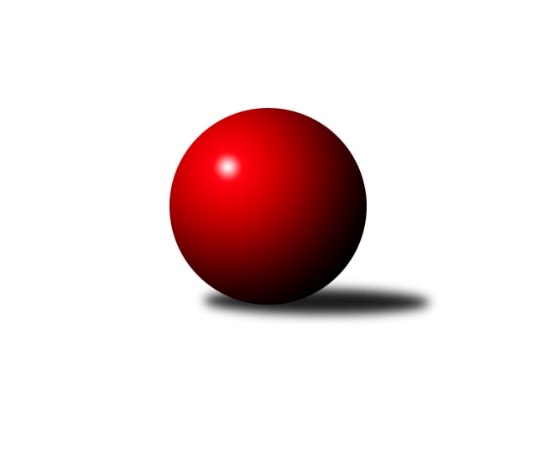 Č.18Ročník 2017/2018	22.5.2024 Východočeská soutěž skupina A 2017/2018Statistika 18. kolaTabulka družstev:		družstvo	záp	výh	rem	proh	skore	sety	průměr	body	plné	dorážka	chyby	1.	SKK Jičín D	18	13	2	3	182 : 106 	(127.0 : 89.0)	2428	28	1707	721	54.3	2.	TJ Poříčí A	18	13	0	5	181 : 107 	(130.0 : 86.0)	2431	26	1698	732	55	3.	TJ Dvůr Králové nad Labem B	18	11	2	5	180 : 108 	(120.5 : 95.5)	2437	24	1711	726	54.6	4.	České Meziříčí B	18	12	0	6	163 : 125 	(118.0 : 98.0)	2435	24	1716	719	50.6	5.	SK Kuželky Přelouč B	18	10	1	7	168 : 120 	(118.0 : 98.0)	2416	21	1702	714	52.8	6.	Loko Trutnov D	18	10	1	7	164 : 124 	(115.5 : 100.5)	2365	21	1668	697	55.6	7.	Rokytnice C	18	7	1	10	137 : 151 	(104.5 : 111.5)	2393	15	1686	707	56.3	8.	Jilemnice A	18	6	0	12	126 : 162 	(100.0 : 116.0)	2321	12	1650	671	69.1	9.	SKK Vrchlabí E	18	4	1	13	99 : 189 	(90.0 : 126.0)	2307	9	1633	674	65.4	10.	Nová Paka C	18	0	0	18	40 : 248 	(56.5 : 159.5)	2161	0	1561	600	87Tabulka doma:		družstvo	záp	výh	rem	proh	skore	sety	průměr	body	maximum	minimum	1.	TJ Poříčí A	9	9	0	0	107 : 37 	(69.0 : 39.0)	2348	18	2431	2144	2.	SKK Jičín D	9	8	1	0	106 : 38 	(68.5 : 39.5)	2527	17	2568	2460	3.	TJ Dvůr Králové nad Labem B	9	7	2	0	102 : 42 	(67.0 : 41.0)	2464	16	2569	2361	4.	Loko Trutnov D	9	7	0	2	98 : 46 	(64.5 : 43.5)	2467	14	2553	2303	5.	České Meziříčí B	9	7	0	2	95 : 49 	(60.5 : 47.5)	2561	14	2688	2504	6.	SK Kuželky Přelouč B	9	6	0	3	96 : 48 	(66.0 : 42.0)	2449	12	2557	2364	7.	Jilemnice A	9	4	0	5	74 : 70 	(56.5 : 51.5)	2299	8	2409	2172	8.	Rokytnice C	9	4	0	5	67 : 77 	(49.5 : 58.5)	2530	8	2633	2417	9.	SKK Vrchlabí E	9	3	1	5	65 : 79 	(47.0 : 61.0)	2313	7	2413	2239	10.	Nová Paka C	9	0	0	9	18 : 126 	(31.5 : 76.5)	2063	0	2187	1849Tabulka venku:		družstvo	záp	výh	rem	proh	skore	sety	průměr	body	maximum	minimum	1.	SKK Jičín D	9	5	1	3	76 : 68 	(58.5 : 49.5)	2417	11	2588	2256	2.	České Meziříčí B	9	5	0	4	68 : 76 	(57.5 : 50.5)	2421	10	2640	2330	3.	SK Kuželky Přelouč B	9	4	1	4	72 : 72 	(52.0 : 56.0)	2413	9	2669	2191	4.	TJ Dvůr Králové nad Labem B	9	4	0	5	78 : 66 	(53.5 : 54.5)	2434	8	2562	2288	5.	TJ Poříčí A	9	4	0	5	74 : 70 	(61.0 : 47.0)	2440	8	2647	2259	6.	Rokytnice C	9	3	1	5	70 : 74 	(55.0 : 53.0)	2378	7	2521	2167	7.	Loko Trutnov D	9	3	1	5	66 : 78 	(51.0 : 57.0)	2353	7	2545	2134	8.	Jilemnice A	9	2	0	7	52 : 92 	(43.5 : 64.5)	2323	4	2568	2225	9.	SKK Vrchlabí E	9	1	0	8	34 : 110 	(43.0 : 65.0)	2306	2	2471	2087	10.	Nová Paka C	9	0	0	9	22 : 122 	(25.0 : 83.0)	2172	0	2305	1968Tabulka podzimní části:		družstvo	záp	výh	rem	proh	skore	sety	průměr	body	doma	venku	1.	TJ Poříčí A	9	7	0	2	89 : 55 	(62.0 : 46.0)	2341	14 	4 	0 	0 	3 	0 	2	2.	SKK Jičín D	9	5	2	2	88 : 56 	(66.5 : 41.5)	2503	12 	4 	1 	0 	1 	1 	2	3.	Loko Trutnov D	9	6	0	3	82 : 62 	(58.0 : 50.0)	2376	12 	4 	0 	0 	2 	0 	3	4.	České Meziříčí B	9	6	0	3	81 : 63 	(58.5 : 49.5)	2391	12 	4 	0 	1 	2 	0 	2	5.	SK Kuželky Přelouč B	9	5	1	3	92 : 52 	(62.5 : 45.5)	2404	11 	4 	0 	1 	1 	1 	2	6.	Jilemnice A	9	5	0	4	76 : 68 	(55.0 : 53.0)	2374	10 	3 	0 	1 	2 	0 	3	7.	TJ Dvůr Králové nad Labem B	9	4	1	4	82 : 62 	(54.0 : 54.0)	2412	9 	3 	1 	0 	1 	0 	4	8.	Rokytnice C	9	4	0	5	72 : 72 	(58.5 : 49.5)	2439	8 	3 	0 	2 	1 	0 	3	9.	SKK Vrchlabí E	9	1	0	8	43 : 101 	(42.5 : 65.5)	2277	2 	0 	0 	4 	1 	0 	4	10.	Nová Paka C	9	0	0	9	15 : 129 	(22.5 : 85.5)	2178	0 	0 	0 	5 	0 	0 	4Tabulka jarní části:		družstvo	záp	výh	rem	proh	skore	sety	průměr	body	doma	venku	1.	SKK Jičín D	9	8	0	1	94 : 50 	(60.5 : 47.5)	2383	16 	4 	0 	0 	4 	0 	1 	2.	TJ Dvůr Králové nad Labem B	9	7	1	1	98 : 46 	(66.5 : 41.5)	2472	15 	4 	1 	0 	3 	0 	1 	3.	TJ Poříčí A	9	6	0	3	92 : 52 	(68.0 : 40.0)	2523	12 	5 	0 	0 	1 	0 	3 	4.	České Meziříčí B	9	6	0	3	82 : 62 	(59.5 : 48.5)	2493	12 	3 	0 	1 	3 	0 	2 	5.	SK Kuželky Přelouč B	9	5	0	4	76 : 68 	(55.5 : 52.5)	2432	10 	2 	0 	2 	3 	0 	2 	6.	Loko Trutnov D	9	4	1	4	82 : 62 	(57.5 : 50.5)	2374	9 	3 	0 	2 	1 	1 	2 	7.	Rokytnice C	9	3	1	5	65 : 79 	(46.0 : 62.0)	2378	7 	1 	0 	3 	2 	1 	2 	8.	SKK Vrchlabí E	9	3	1	5	56 : 88 	(47.5 : 60.5)	2343	7 	3 	1 	1 	0 	0 	4 	9.	Jilemnice A	9	1	0	8	50 : 94 	(45.0 : 63.0)	2255	2 	1 	0 	4 	0 	0 	4 	10.	Nová Paka C	9	0	0	9	25 : 119 	(34.0 : 74.0)	2132	0 	0 	0 	4 	0 	0 	5 Zisk bodů pro družstvo:		jméno hráče	družstvo	body	zápasy	v %	dílčí body	sety	v %	1.	Milan Lauber 	TJ Poříčí A 	30	/	16	(94%)		/		(%)	2.	Zdeněk Khol 	Loko Trutnov D 	28	/	16	(88%)		/		(%)	3.	František Jankto 	Loko Trutnov D 	28	/	17	(82%)		/		(%)	4.	Agaton Plaňanský st.	SKK Jičín D 	26	/	18	(72%)		/		(%)	5.	Michal Sirový 	TJ Dvůr Králové nad Labem B 	25	/	17	(74%)		/		(%)	6.	Jan Roza 	TJ Poříčí A 	24	/	17	(71%)		/		(%)	7.	Jiří Škoda 	Loko Trutnov D 	24	/	17	(71%)		/		(%)	8.	Martin Voksa 	Jilemnice A 	24	/	18	(67%)		/		(%)	9.	Martin Kozlovský 	TJ Dvůr Králové nad Labem B 	23	/	17	(68%)		/		(%)	10.	Kateřina Šmídová 	TJ Dvůr Králové nad Labem B 	22	/	16	(69%)		/		(%)	11.	František Zuzánek 	Jilemnice A 	22	/	17	(65%)		/		(%)	12.	Miroslav Langr 	SKK Jičín D 	20	/	16	(63%)		/		(%)	13.	Zdeněk Novotný nejst.	Rokytnice C 	20	/	17	(59%)		/		(%)	14.	Zbyněk Hercík 	SKK Jičín D 	20	/	17	(59%)		/		(%)	15.	Lubomír Šimonka 	TJ Poříčí A 	20	/	17	(59%)		/		(%)	16.	Jiří Čapek 	SKK Jičín D 	20	/	17	(59%)		/		(%)	17.	Michal Horáček 	České Meziříčí B 	19	/	14	(68%)		/		(%)	18.	Radek Novák 	Rokytnice C 	18	/	10	(90%)		/		(%)	19.	Miroslav Šulc 	TJ Dvůr Králové nad Labem B 	18	/	13	(69%)		/		(%)	20.	Milan Brouček 	České Meziříčí B 	18	/	14	(64%)		/		(%)	21.	Luboš Kolařík 	SKK Jičín D 	18	/	15	(60%)		/		(%)	22.	Libor Elis 	SK Kuželky Přelouč B 	18	/	16	(56%)		/		(%)	23.	Jaroslav Havlas 	SK Kuželky Přelouč B 	18	/	17	(53%)		/		(%)	24.	Josef Doležal 	Loko Trutnov D 	18	/	18	(50%)		/		(%)	25.	Josef Suchomel 	SK Kuželky Přelouč B 	18	/	18	(50%)		/		(%)	26.	Daniel Havrda 	TJ Poříčí A 	17	/	14	(61%)		/		(%)	27.	Jaroslav Vízek 	Rokytnice C 	16	/	12	(67%)		/		(%)	28.	Jan Gábriš 	TJ Poříčí A 	16	/	14	(57%)		/		(%)	29.	Petr Brouček 	České Meziříčí B 	15	/	13	(58%)		/		(%)	30.	Miroslav Skala 	SK Kuželky Přelouč B 	14	/	9	(78%)		/		(%)	31.	Jaroslav Šrámek 	České Meziříčí B 	14	/	12	(58%)		/		(%)	32.	Petr Horáček 	Jilemnice A 	14	/	13	(54%)		/		(%)	33.	Libor Šulc 	Jilemnice A 	14	/	14	(50%)		/		(%)	34.	Vladimír Řeháček 	SKK Jičín D 	14	/	15	(47%)		/		(%)	35.	Jaroslav Pumr 	České Meziříčí B 	14	/	15	(47%)		/		(%)	36.	Petr Hanuš 	SK Kuželky Přelouč B 	12	/	7	(86%)		/		(%)	37.	Michal Erben 	SKK Vrchlabí E 	12	/	7	(86%)		/		(%)	38.	Ladislav Škaloud 	Rokytnice C 	12	/	12	(50%)		/		(%)	39.	Jiří Ryšavý 	Loko Trutnov D 	12	/	13	(46%)		/		(%)	40.	Radim Pyták 	SK Kuželky Přelouč B 	12	/	13	(46%)		/		(%)	41.	Josef Antoš 	Nová Paka C 	12	/	14	(43%)		/		(%)	42.	Daniel Zuzánek 	Rokytnice C 	12	/	14	(43%)		/		(%)	43.	Martina Kramosilová 	TJ Dvůr Králové nad Labem B 	12	/	15	(40%)		/		(%)	44.	Martin Šnytr 	TJ Dvůr Králové nad Labem B 	12	/	16	(38%)		/		(%)	45.	Libuše Hartychová 	Rokytnice C 	11	/	11	(50%)		/		(%)	46.	Jan Bernhard 	České Meziříčí B 	11	/	14	(39%)		/		(%)	47.	David Sukdolák 	SK Kuželky Přelouč B 	10	/	6	(83%)		/		(%)	48.	Dušan Kasa 	SK Kuželky Přelouč B 	10	/	7	(71%)		/		(%)	49.	Oldřich Kaděra 	TJ Dvůr Králové nad Labem B 	10	/	9	(56%)		/		(%)	50.	Eva Fajstavrová 	SKK Vrchlabí E 	10	/	9	(56%)		/		(%)	51.	Zuzana Hartychová 	Rokytnice C 	10	/	12	(42%)		/		(%)	52.	Marie Kuhová 	SKK Vrchlabí E 	10	/	12	(42%)		/		(%)	53.	Miloslava Graciasová 	SKK Vrchlabí E 	10	/	16	(31%)		/		(%)	54.	Jiřina Šepsová 	Nová Paka C 	9	/	18	(25%)		/		(%)	55.	Karolína Nosková 	TJ Dvůr Králové nad Labem B 	8	/	4	(100%)		/		(%)	56.	Ondřej Brouček 	České Meziříčí B 	8	/	5	(80%)		/		(%)	57.	Petr Vojtek 	TJ Poříčí A 	8	/	6	(67%)		/		(%)	58.	Josef Rychtář 	SKK Vrchlabí E 	8	/	7	(57%)		/		(%)	59.	Josef Král 	Jilemnice A 	8	/	7	(57%)		/		(%)	60.	Eva Kopecká 	SKK Vrchlabí E 	8	/	14	(29%)		/		(%)	61.	Pavel Gracias 	SKK Vrchlabí E 	7	/	9	(39%)		/		(%)	62.	Martin Pešta 	Nová Paka C 	7	/	17	(21%)		/		(%)	63.	Jan Šrotýř 	SKK Jičín D 	6	/	3	(100%)		/		(%)	64.	David Chaloupka 	Loko Trutnov D 	6	/	4	(75%)		/		(%)	65.	Jaroslav Pokorný 	TJ Poříčí A 	6	/	4	(75%)		/		(%)	66.	Filip Matouš 	SKK Vrchlabí E 	6	/	7	(43%)		/		(%)	67.	Lukáš Sýs 	Jilemnice A 	6	/	7	(43%)		/		(%)	68.	Roman Žuk 	České Meziříčí B 	6	/	7	(43%)		/		(%)	69.	Eva Novotná 	Rokytnice C 	6	/	8	(38%)		/		(%)	70.	Jaroslav Novák 	České Meziříčí B 	6	/	9	(33%)		/		(%)	71.	Karel Truhlář 	Jilemnice A 	6	/	9	(33%)		/		(%)	72.	Vendelín Škuta 	SK Kuželky Přelouč B 	6	/	10	(30%)		/		(%)	73.	Dušan Fajstauer 	Jilemnice A 	6	/	11	(27%)		/		(%)	74.	Daniel Válek 	Nová Paka C 	6	/	17	(18%)		/		(%)	75.	Václav Vejdělek 	SKK Vrchlabí E 	6	/	17	(18%)		/		(%)	76.	František Čermák 	SKK Jičín D 	4	/	4	(50%)		/		(%)	77.	Jitka Graciasová 	SKK Vrchlabí E 	4	/	6	(33%)		/		(%)	78.	Věra Stříbrná 	Rokytnice C 	4	/	9	(22%)		/		(%)	79.	Jan Soviar 	Nová Paka C 	4	/	15	(13%)		/		(%)	80.	Jakub Petráček 	TJ Poříčí A 	4	/	16	(13%)		/		(%)	81.	Karel Janovský 	SK Kuželky Přelouč B 	2	/	1	(100%)		/		(%)	82.	Miloš Slovík 	TJ Poříčí A 	2	/	2	(50%)		/		(%)	83.	Jan Braun 	Loko Trutnov D 	2	/	5	(20%)		/		(%)	84.	Jan Slovík 	Loko Trutnov D 	2	/	6	(17%)		/		(%)	85.	Lubomír Bergemann 	Jilemnice A 	2	/	12	(8%)		/		(%)	86.	Eva Šurdová 	Nová Paka C 	2	/	17	(6%)		/		(%)	87.	Josef Samek 	SK Kuželky Přelouč B 	0	/	1	(0%)		/		(%)	88.	Jiří Fejfar 	Nová Paka C 	0	/	1	(0%)		/		(%)	89.	Tomáš Horáček 	Nová Paka C 	0	/	2	(0%)		/		(%)	90.	Jiří Procházka 	Loko Trutnov D 	0	/	3	(0%)		/		(%)	91.	Valerie Matějčíková 	Nová Paka C 	0	/	6	(0%)		/		(%)	92.	Vladimír Pavlík 	Loko Trutnov D 	0	/	6	(0%)		/		(%)Průměry na kuželnách:		kuželna	průměr	plné	dorážka	chyby	výkon na hráče	1.	Rokytnice, 1-2	2529	1769	760	56.3	(421.7)	2.	České Meziříčí, 1-2	2521	1745	776	49.9	(420.3)	3.	SKK Jičín, 1-4	2471	1737	734	58.7	(412.0)	4.	Trutnov, 1-4	2445	1722	723	54.7	(407.6)	5.	Dvůr Králové, 1-2	2410	1699	710	56.7	(401.8)	6.	Přelouč, 1-4	2403	1692	710	53.9	(400.5)	7.	Vrchlabí, 1-4	2339	1661	678	63.6	(390.0)	8.	Poříčí, 1-2	2286	1597	688	55.7	(381.0)	9.	Jilemnice, 1-2	2273	1627	646	72.1	(379.0)	10.	Nová Paka, 1-2	2157	1560	597	79.1	(359.6)Nejlepší výkony na kuželnách:Rokytnice, 1-2TJ Poříčí A	2641	16. kolo	Milan Lauber 	TJ Poříčí A	518	16. koloČeské Meziříčí B	2640	14. kolo	Zdeněk Khol 	Loko Trutnov D	476	8. koloRokytnice C	2633	18. kolo	Dušan Kasa 	SK Kuželky Přelouč B	470	11. koloRokytnice C	2607	1. kolo	Josef Doležal 	Loko Trutnov D	470	8. koloSK Kuželky Přelouč B	2598	11. kolo	Ladislav Škaloud 	Rokytnice C	469	16. koloRokytnice C	2587	6. kolo	Radek Novák 	Rokytnice C	464	1. koloSKK Jičín D	2577	6. kolo	Radek Novák 	Rokytnice C	464	3. koloJilemnice A	2568	3. kolo	Zdeněk Novotný nejst.	Rokytnice C	462	14. koloRokytnice C	2551	3. kolo	Zdeněk Novotný nejst.	Rokytnice C	461	6. koloLoko Trutnov D	2545	8. kolo	Josef Král 	Jilemnice A	461	3. koloČeské Meziříčí, 1-2České Meziříčí B	2688	18. kolo	Miroslav Skala 	SK Kuželky Přelouč B	508	13. koloSK Kuželky Přelouč B	2669	13. kolo	Petr Brouček 	České Meziříčí B	476	5. koloČeské Meziříčí B	2649	13. kolo	Daniel Havrda 	TJ Poříčí A	473	18. koloTJ Poříčí A	2647	18. kolo	Milan Brouček 	České Meziříčí B	470	3. koloSKK Jičín D	2588	8. kolo	Radim Pyták 	SK Kuželky Přelouč B	467	13. koloČeské Meziříčí B	2564	7. kolo	Petr Brouček 	České Meziříčí B	466	15. koloČeské Meziříčí B	2548	3. kolo	Milan Brouček 	České Meziříčí B	465	18. koloČeské Meziříčí B	2535	1. kolo	Milan Brouček 	České Meziříčí B	464	13. koloČeské Meziříčí B	2529	5. kolo	Jaroslav Pumr 	České Meziříčí B	462	13. koloČeské Meziříčí B	2523	8. kolo	Milan Lauber 	TJ Poříčí A	462	18. koloSKK Jičín, 1-4SKK Jičín D	2568	13. kolo	František Zuzánek 	Jilemnice A	481	9. koloSKK Jičín D	2567	15. kolo	Luboš Kolařík 	SKK Jičín D	477	5. koloTJ Dvůr Králové nad Labem B	2562	13. kolo	Jiří Čapek 	SKK Jičín D	466	15. koloSKK Jičín D	2556	11. kolo	Jaroslav Šrámek 	České Meziříčí B	463	17. koloSKK Jičín D	2552	1. kolo	Agaton Plaňanský st.	SKK Jičín D	462	1. koloSKK Jičín D	2542	17. kolo	David Sukdolák 	SK Kuželky Přelouč B	462	5. koloČeské Meziříčí B	2512	17. kolo	Zbyněk Hercík 	SKK Jičín D	458	7. koloSKK Jičín D	2512	9. kolo	Luboš Kolařík 	SKK Jičín D	457	13. koloRokytnice C	2510	15. kolo	Karolína Nosková 	TJ Dvůr Králové nad Labem B	456	13. koloSK Kuželky Přelouč B	2503	5. kolo	Agaton Plaňanský st.	SKK Jičín D	454	3. koloTrutnov, 1-4Loko Trutnov D	2553	7. kolo	Jiří Ryšavý 	Loko Trutnov D	467	9. koloLoko Trutnov D	2552	12. kolo	Miroslav Šulc 	TJ Dvůr Králové nad Labem B	460	15. koloLoko Trutnov D	2545	9. kolo	Zdeněk Khol 	Loko Trutnov D	459	12. koloTJ Dvůr Králové nad Labem B	2541	15. kolo	Jan Gábriš 	TJ Poříčí A	459	12. koloTJ Poříčí A	2532	12. kolo	Zdeněk Khol 	Loko Trutnov D	457	15. koloSK Kuželky Přelouč B	2514	7. kolo	Zdeněk Khol 	Loko Trutnov D	455	7. koloLoko Trutnov D	2480	15. kolo	František Jankto 	Loko Trutnov D	452	5. koloLoko Trutnov D	2480	5. kolo	František Jankto 	Loko Trutnov D	451	17. koloSKK Vrchlabí E	2461	5. kolo	Milan Lauber 	TJ Poříčí A	450	12. koloČeské Meziříčí B	2458	10. kolo	Josef Doležal 	Loko Trutnov D	450	9. koloDvůr Králové, 1-2TJ Dvůr Králové nad Labem B	2569	12. kolo	Milan Lauber 	TJ Poříčí A	470	14. koloTJ Dvůr Králové nad Labem B	2511	6. kolo	Miroslav Šulc 	TJ Dvůr Králové nad Labem B	468	6. koloTJ Dvůr Králové nad Labem B	2509	14. kolo	Miroslav Šulc 	TJ Dvůr Králové nad Labem B	455	4. koloTJ Dvůr Králové nad Labem B	2483	2. kolo	Martina Kramosilová 	TJ Dvůr Králové nad Labem B	452	14. koloTJ Dvůr Králové nad Labem B	2474	16. kolo	Jiří Škoda 	Loko Trutnov D	437	6. koloTJ Poříčí A	2472	14. kolo	David Sukdolák 	SK Kuželky Přelouč B	437	9. koloSKK Jičín D	2465	4. kolo	Oldřich Kaděra 	TJ Dvůr Králové nad Labem B	436	2. koloTJ Dvůr Králové nad Labem B	2465	4. kolo	Kateřina Šmídová 	TJ Dvůr Králové nad Labem B	436	17. koloTJ Dvůr Králové nad Labem B	2439	10. kolo	Martin Šnytr 	TJ Dvůr Králové nad Labem B	435	12. koloRokytnice C	2422	10. kolo	Zdeněk Khol 	Loko Trutnov D	435	6. koloPřelouč, 1-4SK Kuželky Přelouč B	2557	4. kolo	Vendelín Škuta 	SK Kuželky Přelouč B	453	2. koloTJ Dvůr Králové nad Labem B	2498	18. kolo	Miroslav Skala 	SK Kuželky Přelouč B	448	1. koloSK Kuželky Přelouč B	2487	18. kolo	Michal Sirový 	TJ Dvůr Králové nad Labem B	447	18. koloSK Kuželky Přelouč B	2483	2. kolo	David Sukdolák 	SK Kuželky Přelouč B	442	4. koloSK Kuželky Přelouč B	2452	8. kolo	Josef Doležal 	Loko Trutnov D	442	16. koloSK Kuželky Přelouč B	2451	16. kolo	David Sukdolák 	SK Kuželky Přelouč B	441	8. koloRokytnice C	2428	2. kolo	Karel Janovský 	SK Kuželky Přelouč B	440	18. koloSK Kuželky Přelouč B	2424	12. kolo	Milan Lauber 	TJ Poříčí A	440	6. koloSK Kuželky Přelouč B	2422	1. kolo	Radim Pyták 	SK Kuželky Přelouč B	439	1. koloTJ Poříčí A	2408	6. kolo	Agaton Plaňanský st.	SKK Jičín D	439	14. koloVrchlabí, 1-4SKK Jičín D	2495	12. kolo	Luboš Kolařík 	SKK Jičín D	447	12. koloTJ Dvůr Králové nad Labem B	2425	7. kolo	Miloslava Graciasová 	SKK Vrchlabí E	442	14. koloTJ Poříčí A	2418	4. kolo	Zdeněk Khol 	Loko Trutnov D	438	14. koloSKK Vrchlabí E	2413	17. kolo	Jan Roza 	TJ Poříčí A	436	4. koloSK Kuželky Přelouč B	2406	17. kolo	František Jankto 	Loko Trutnov D	435	14. koloSKK Vrchlabí E	2398	15. kolo	Jiří Čapek 	SKK Jičín D	434	12. koloLoko Trutnov D	2393	14. kolo	František Zuzánek 	Jilemnice A	433	15. koloRokytnice C	2387	9. kolo	Michal Erben 	SKK Vrchlabí E	432	17. koloČeské Meziříčí B	2386	2. kolo	Petr Hanuš 	SK Kuželky Přelouč B	431	17. koloSKK Vrchlabí E	2334	14. kolo	Daniel Zuzánek 	Rokytnice C	430	9. koloPoříčí, 1-2TJ Poříčí A	2431	9. kolo	Milan Lauber 	TJ Poříčí A	464	7. koloTJ Poříčí A	2423	10. kolo	Milan Lauber 	TJ Poříčí A	463	10. koloTJ Poříčí A	2399	5. kolo	Milan Lauber 	TJ Poříčí A	452	15. koloTJ Poříčí A	2376	7. kolo	Milan Lauber 	TJ Poříčí A	451	11. koloTJ Poříčí A	2367	15. kolo	Milan Lauber 	TJ Poříčí A	450	9. koloČeské Meziříčí B	2367	9. kolo	František Zuzánek 	Jilemnice A	443	11. koloTJ Poříčí A	2364	13. kolo	Jan Roza 	TJ Poříčí A	434	11. koloRokytnice C	2330	7. kolo	Michal Sirový 	TJ Dvůr Králové nad Labem B	430	5. koloTJ Poříčí A	2327	11. kolo	Miroslav Langr 	SKK Jičín D	430	10. koloTJ Dvůr Králové nad Labem B	2314	5. kolo	Milan Lauber 	TJ Poříčí A	429	5. koloJilemnice, 1-2Jilemnice A	2409	6. kolo	Michal Sirový 	TJ Dvůr Králové nad Labem B	466	8. koloJilemnice A	2383	8. kolo	František Zuzánek 	Jilemnice A	447	12. koloJilemnice A	2352	2. kolo	František Zuzánek 	Jilemnice A	446	6. koloČeské Meziříčí B	2349	16. kolo	Petr Horáček 	Jilemnice A	433	8. koloTJ Dvůr Králové nad Labem B	2333	8. kolo	František Jankto 	Loko Trutnov D	431	4. koloRokytnice C	2305	12. kolo	Libor Šulc 	Jilemnice A	428	6. koloLoko Trutnov D	2301	4. kolo	Martin Voksa 	Jilemnice A	428	16. koloJilemnice A	2297	4. kolo	Libuše Hartychová 	Rokytnice C	422	12. koloSKK Jičín D	2295	18. kolo	Josef Král 	Jilemnice A	421	6. koloSK Kuželky Přelouč B	2286	10. kolo	Milan Lauber 	TJ Poříčí A	417	2. koloNová Paka, 1-2Loko Trutnov D	2336	18. kolo	Jan Roza 	TJ Poříčí A	450	8. koloČeské Meziříčí B	2330	6. kolo	Josef Doležal 	Loko Trutnov D	430	18. koloTJ Poříčí A	2323	8. kolo	František Jankto 	Loko Trutnov D	425	18. koloTJ Dvůr Králové nad Labem B	2288	11. kolo	Jaroslav Šrámek 	České Meziříčí B	424	6. koloJilemnice A	2275	5. kolo	Martin Voksa 	Jilemnice A	420	5. koloSKK Jičín D	2256	16. kolo	Daniel Válek 	Nová Paka C	419	5. koloSK Kuželky Přelouč B	2208	3. kolo	Martin Pešta 	Nová Paka C	417	13. koloNová Paka C	2187	18. kolo	Jiřina Šepsová 	Nová Paka C	417	18. koloNová Paka C	2185	16. kolo	Zdeněk Khol 	Loko Trutnov D	412	18. koloRokytnice C	2167	13. kolo	Miroslav Skala 	SK Kuželky Přelouč B	411	3. koloČetnost výsledků:	9.0 : 7.0	3x	8.0 : 8.0	4x	7.0 : 9.0	1x	6.0 : 10.0	9x	4.0 : 12.0	10x	3.0 : 13.0	2x	2.0 : 14.0	7x	16.0 : 0.0	6x	14.0 : 2.0	15x	12.0 : 4.0	16x	10.0 : 6.0	15x	0.0 : 16.0	2x